МАДОУ «Верхнекетский детский сад» Верхнекетского района Томской области.Доклад«Гендерный подход в физическом развитии»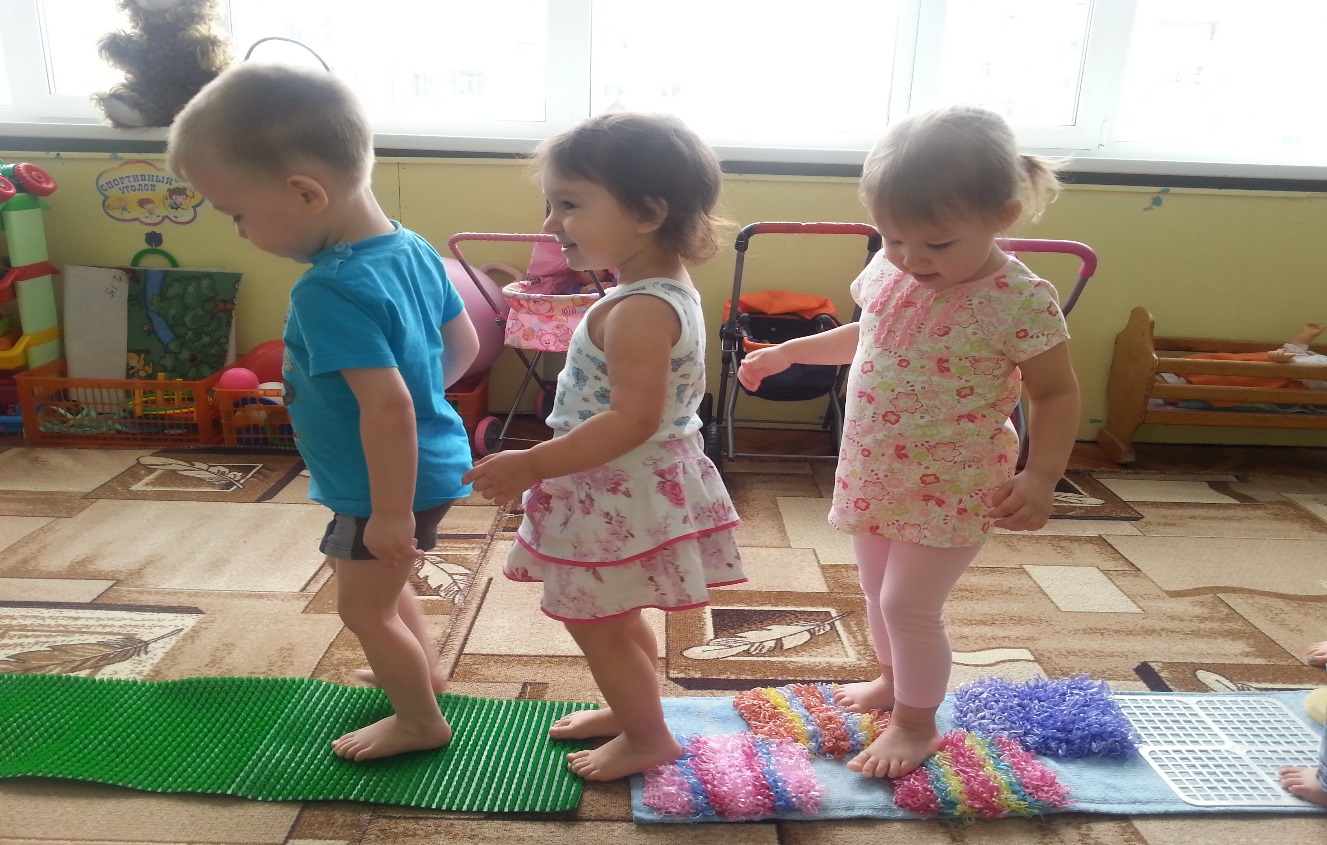 Воспитатель: Филимонова Ольга Александровна 2015г.Слайд 1      Гендер– социальный пол человека, формируемый в процессе воспитания личности и включающий в себя психологические, социальные и культурные отличия между мужчинами (мальчиками) и женщинами (девочками).      Гендерное воспитание - это организация педагогического процесса с учётом половой идентичности, особенностей развития детей в ходе полоролевой социализации.Воспитание и обучение ребенка в соответствии с его полом стало актуальной задачей сегодняшнего дня. Мы наблюдаем, что социальные изменения, происходящие в современном обществе, приводят к разрушению определенных стереотипов мужского и женского поведения. Демократизация отношений полов повлекла смещение половых ролей, феминизацию мужчин и омужествление женщин. На фоне этих изменений меняются и внутренние психологические позиции детей, их сознание: девочки становятся агрессивными и грубыми, а мальчики принимают женский тип поведения. Внедрение гендерного воспитания детей обеспечит овладение детьми культурой поведения в сфере взаимоотношений полов, правильное понимание роли мужчины и роли женщины в обществе, позволит сформировать адекватную полу модель поведения. Ведь от того, как мы воспитываем наших детей, какие личностные качества мы в них сможем развить с учетом гендерных особенностей, напрямую зависит то, какими мужчинами и женщинами они станут в дальнейшем, какими родителями будут для своих детей, насколько крепкими будут их семьи.Слайд 2Современные исследования показали, что женщину в девочке, как и мужчину в мальчике нужно формировать с дошкольного возраста. На протяжении многих лет педагоги дошкольного образования ищут пути осуществления дифференцированного подхода к воспитанию детей, в том числе и физическому, в зависимости от пола. Однако, физическое развитие детей, как и все дошкольное воспитание, ориентировано на «условного» ребенка: та же нагрузка, те же упражнения, средства и методы обучения. Половые различия присутствуют лишь в результатах) физической подготовленности детей, потому что, как правило, нормативы для девочек и мальчиков различны.Слайд3 (дев и мал)Одно из приоритетных направлений в моей работе –гендерное воспитание. Где большое значение придаю физическому развитию детей. Новизна опыта заключается: в использовании различных видов деятельности в физическом развитии, Применение методических методов и приемов, имеющих гендерные различия, оснащение спортивного центра с учетом интересов девочек и мальчиков, проведение физических мероприятий детей и родителей.  Слайд 4Содержательная сторона двигательной деятельности имеет свою специфику в зависимости от пола. У мальчиков и девочек есть свои двигательные предпочтения, то есть та деятельность которая им интереснее, лучше удается и в которой наиболее ярко проявляются их особенности, связанные с полом. Слайд 5В частности, в процессе игр у мальчиков большое место занимают движения скоростно-силового характера (бег, метание предметов в цель и на дальность, лазанье, спортивные игры); Слайд 6девочки предпочитают игры с мячом, со скакалкой, упражнения в равновесии (ходьба по скамейке), танцевальные упражнения. Исходя из этих особенностей мальчиков и девочек формировалось оснащение спортивного центра в группе. Слайд 7Баскетбольное кольцо, мешочки для метания на дальность и меткость, гантели, соответствуют интересам мальчиков. Скакалки, обручи, гимнастические ленты, предпочитают выбирать девочки. Слайд 8При организации утренней гимнастики с предметами, мальчикам предлагаю взять гантели, а девочкам платочки,Слайд 9 или мячи и ленты, скакалки и гимнастические палки. Использую прием распределения ролей (например, мальчики — зайчики, а девочки — лисички).Слайд 10В требованиях к качеству выполнения заданий (девочкам и мальчикам предъявляю разные требования к выполнению одних и тех же движений: от мальчиков добиваюсь большей четкости, ритмичности, а от девочек — больше пластичности, выразительности, грациозности).При выполнении элементарных поручений: девочкам предлагаю расставлять и убирать только мелкий, легкий инвентарь, а мальчикам более тяжелое оборудование. Слайд 11При проведении игр «паровозик», «гусеница», (когда дети должны держаться друг за друга в колонне по одному), мальчики придерживают девочек за талию, а девочки мальчикам кладут руки на плечи. Существует ряд упражнений например, метание, которыми мальчики овладевают легко, в то время как у девочек они вызывают значительные трудности. В этом случае требуется разное число повторений, выбор подводящих и подготовительных упражнений.В оценке деятельности для мальчиков важно, что оценивается в их деятельности, а для девочек — кто их оценивает и как. Для мальчиков слово «молодец» эмоционально значимо, а для девочек следует подбирать слова с более сильным эмоциональным компонентом: «Ты была похожа на балерину», «У тебя очень красивые движения».Во все времена игра была (и до сих пор остается) любимым занятием каждого ребенка.  Очень важно обращать внимание на гендерные различия в выборе той или иной игры.Игра помогает сплотить детский коллектив, включить в активную деятельность замкнутых и застенчивых ребятишек. Игры приучают детей к дисциплине, воспитывают у них чувство справедливости, умение контролировать свое поведение. Важное место отводится подвижным играм.Игры построенные с учетом гендерных различий способствуют развитию ощущения принадлежности к тому или другому полу.Слайд 12 «Цветные автомобили»Цель: развитие внимания, ориентировки в пространстве.Мальчики получают желтые машины, а девочки – красные (обручи соответствующих цветов). В руках у воспитателя красный и желтый круги. Воспитатель поднимает красный круг – девочки выезжают из гаражей. Опускает данный круг – девочки возвращаются назад. Мальчики выполняют те же действия, когда педагог сигнализирует желтым. В начале поднимание кругов можно сопроводить командами «красный!» и «желтый!». Когда воспитатель показывает оба круга, то выезжают и те, и другие автомобилисты. Педагог напоминает ребятам, что машины должны двигаться, не наталкиваясь друг на друга.Слайд 13 «Ловишки»Цель: развитие быстроты, выносливости.Воспитатель раздает детям хвостики (ленточки) разного цвета: мальчикам – голубые, девочкам – розовые. Выбираются ловишки – мальчик и девочка. Девочка ловит голубые хвостики, а мальчик – розовые.Слайд 14«Птички в гнездышках»Цель: развитие быстроты реакции, ориентировки в пространстве.На полу раскладываются обручи большого диаметра - гнезда. Ребята - птицы, которые летают.По сигналу «коршун!» птички летят в гнезда. В каждом из них может быть только пара - мальчик и девочка.В ходе работы по физическому воспитанию формирую картотеку подвижных игр для девочек и мальчиков отдельно, а также подбираю картотеку коммуникативных игр. Цель которых научить общаться девочек и мальчиков.При проведении спортивных досугов,  развлечений часть заданий для девочек и мальчиков имеют отличия. Такой вариант проведения имеет две разновидности. Слайд 15         Первый вариант: в подготовительной и заключительной части занятия дети выполняют упражнения все вместе, а в основной части занятия они делятся на подгруппы в зависимости от пола, и каждая группа выполняет свое задание.Например: Есть в зале девчонки – хлопайте! Есть в зале мальчишки – топайте!  Поскорей поторопись, на 2 команды разделись.В 1 команду – весёлые девчонки,А во 2 – смелые мальчишки! Второй вариант: на протяжении всего занятия дети выполняют упражнения вместе, но ряд упражнений предполагает разные варианты исполнения для мальчиков и девочек. Например в полосе препятствий – условия их преодоления: мальчики перелезают, девочки – подлезают, в метании – расстояние до цели.    Особенность такой дифференциации в том, что девочки и мальчики не изолированы друг от друга, а в процессе веселого развлечения развивают физические качества, которые принято считать сугубо женскими или сугубо мужскими. Передо мной стоит задача – заинтересовать родителей перспективами нового направления развития детей, вовлечь их в жизнь детского сада, сделать их союзниками в своей работе. Для полноценного воспитания ребёнка важно, чтобы родители были грамотными в вопросе гендерного воспитания детей.    С этой целью провожу наглядную информацию по таким темам, как: «Мир движений мальчиков и девочек», «Как и во что играют мальчики и девочки». -совместно с родителями проводятся спортивно - досуговые мероприятия, спортивные праздники. Это способствует эмоциональному сближению детей и родителей, помогает расширять опыт партнерского доверительного взаимодействия в совместной двигательно-игровой деятельности, помогает родителям осваивать позицию партнера, тренера своего ребенка в совместной деятельности.